PIĄTKOWE ZABAWYZabawa dydaktyczna Rozpoznaj kolory. Obręcze lub kartki w trzech kolorach, drobne zabawki i przedmioty w kolorach obręczy. Segregowanie przygotowanych drobnych zabawek i przedmiotów ze względu na kolor.Słuchanie wiersza B. Szelągowskiej „Kraina zabawek”Siedzą zabawki grzecznie na półkach.Siedzą i patrzą na pajacyka.Pajac do tańca lalkę zaprosiłi teraz będą tańczyć walczyka.Patrzcie! Dwa misie!Na samej górze!W takt się kołyszą,klaszczą łapkami.Na parapecie rozsiadł się zając;Jak każdy zając – strzyże uszami.Tuż obok książek drzemie żyrafa.Kudłaty piesek przy wózku szczeka.Piłka się turla, to znowu skacze.Myszka – zabawka – kotu ucieka.I nagle wchodzi ktoś do pokoju.Ojej, nie tańczy już nikt walczyka!Zabawki stoją, siedzą bez ruchui tylko z radia płynie muzyka.Rozmowa na podstawie wysłuchanego utworu.Rodzic kieruje rozmową, zadaje pytania pomocnicze, używając określeń dotyczących położenia przedmiotów w przestrzeni.− Jakie zabawki były w pokoju?− Kogo pajac zaprosił do tańca?− Gdzie siedziały dwa misie?− Kto zdrzemnął się obok książek?− Przy czym stał kudłaty piesek?− Co się stało, gdy ktoś wszedł do pokoju?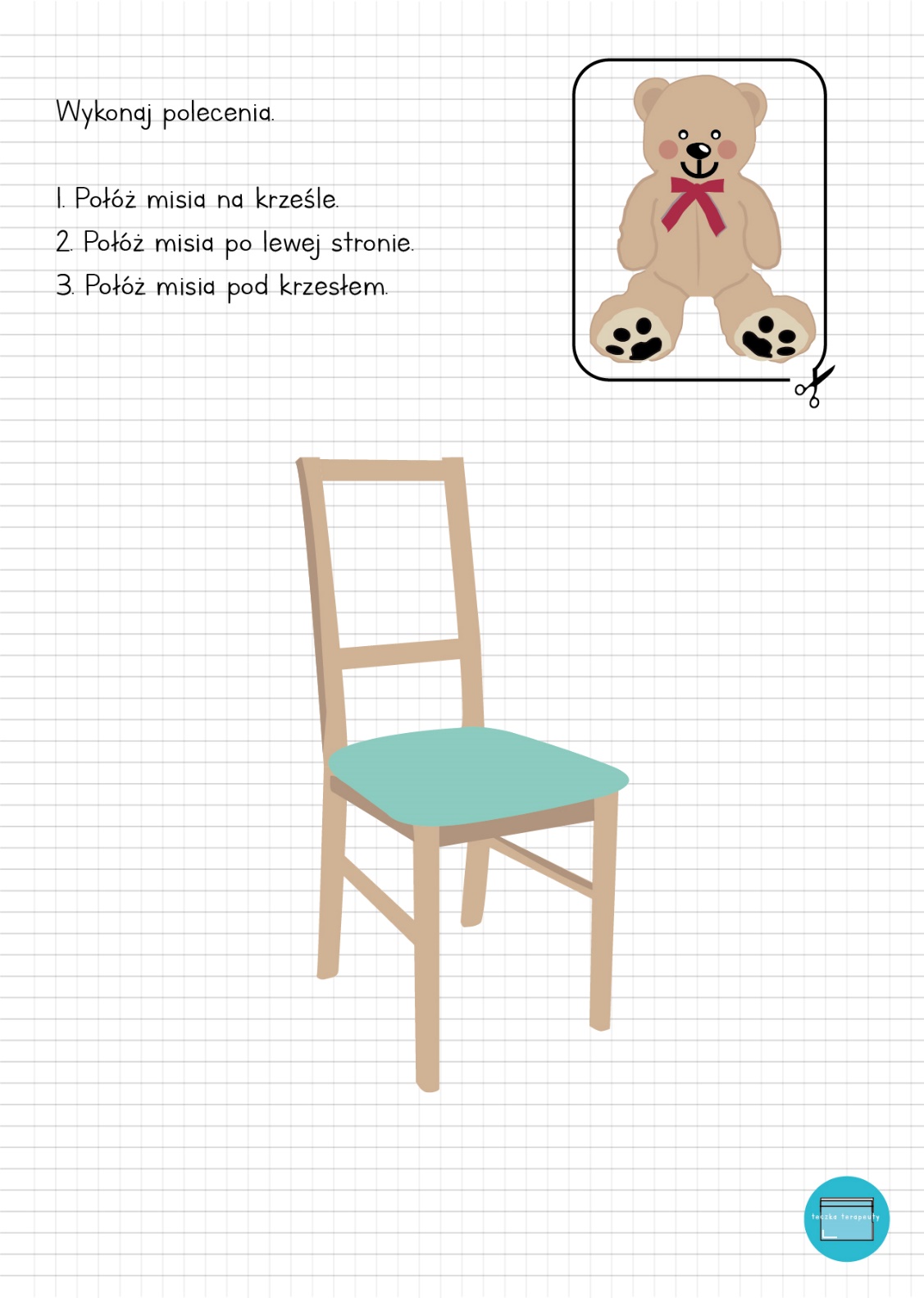 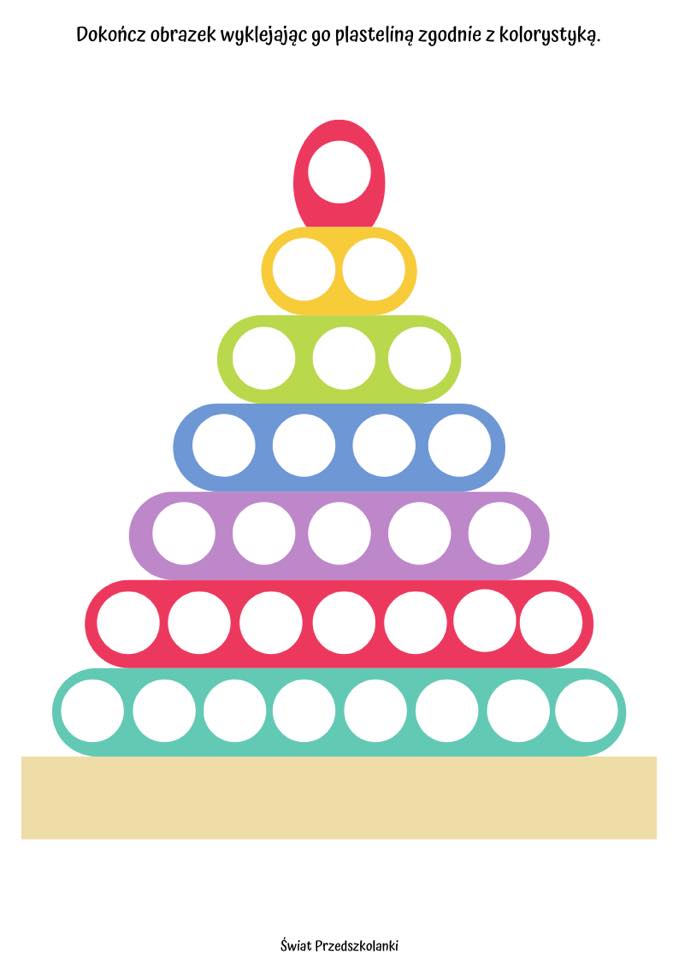 Pokoloruj odpowiednie figury na odpowiedni kolor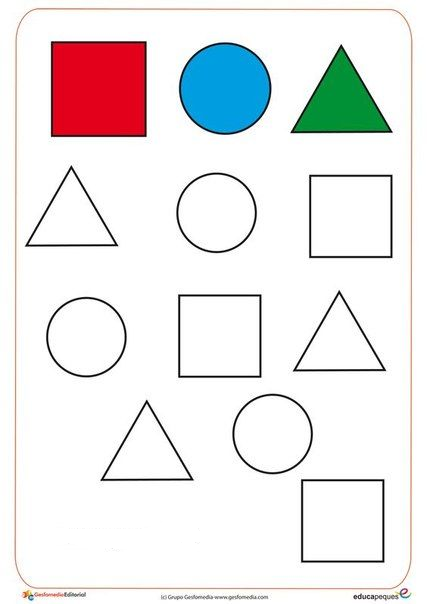 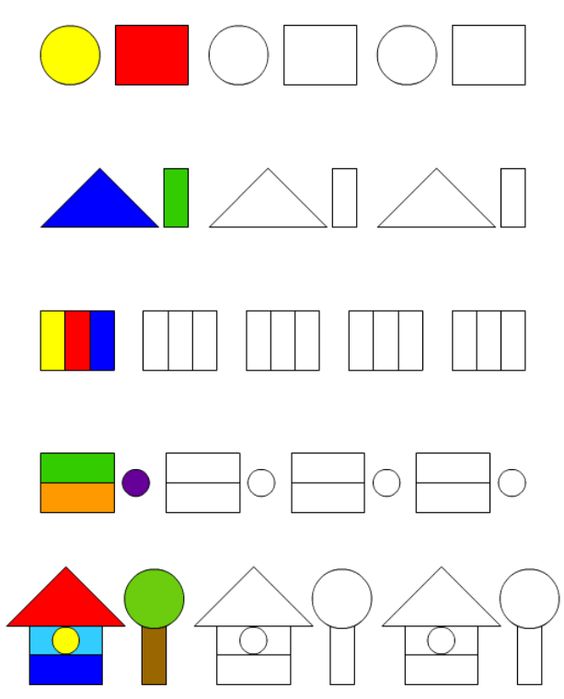 